HAJDÚ-BIHAR MEGYEI 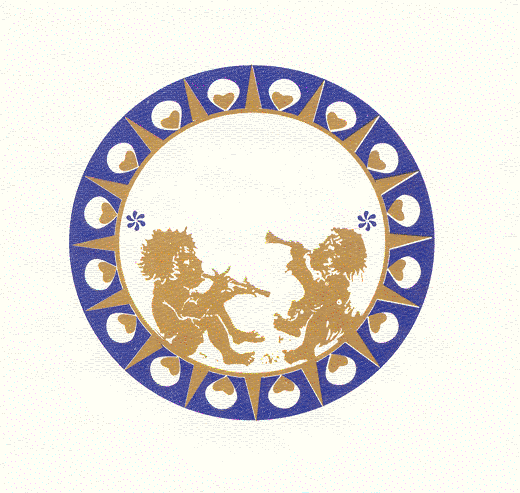 GYERMEKVÉDELMI IGAZGATÓSÁG ÉSTERÜLETI GYERMEKVÉDELMI SZAKSZOLGÁLAT4024 Debrecen, Vármegyeháza u. 9.        4002 Pf. 139.Tel.: 52/310-333, Fax.: 52/413-338. E-mail: hbmtgysz@hbmtgysz.huhonlap: www.hbmtgysz.hufüggelék az 1/2018. (05.23.)utasításhozIGÉNYBEJELENTŐ LAP
közérdekű adat megismeréséhezTájékoztató a közérdekű adatok egyedi igénylésérőlÁltalános információkAz információs önrendelkezési jogról és az információszabadságról szóló 2011. évi CXII. törvény értelmében a közérdekű és a közérdekből nyilvános adatok (a továbbiakban együtt: közérdekű adat) megismerése iránt bárkia) szóban,b) írásban vagy elektronikus úton a honlapról letölthető igénybejelentő lap kitöltésével vagy azzal megegyező adattartalmú igénylés benyújtásávaligényt nyújthat be.A közérdekű adat megismerésére irányuló igények benyújtásának módja1. Személyesen: a ………………………….. (…………………..) adatvédelmi tisztviselőjénél2. Írásban: a dr. Kovács Krisztián belső adatvédelmi felelősénél a 4024 Debrecent, Vármegyeháza utca 9. postai címen3. Elektronikus útonhbmtgysz@hbmtgysz.hu  címenA közérdekű adatok megismerésére irányuló igények teljesítésének rendjeAmennyiben az igény előterjesztésekor vagy az eljárás bármely későbbi szakaszában az állapítható meg, hogy az igényben szereplő adatokat vagy azok egy részét nem a Főigazgatóság kezeli, a belső adatvédelmi felelős az igénylő egyidejű értesítése mellett az igényt haladéktalanul megküldi az illetékes szervhez. Amennyiben az illetékes szerv nem állapítható meg, az igénylőt erről a Főigazgatóság értesíti.A Főigazgatóság az igénynek a lehető legrövidebb időn belül, de legkésőbb a Főigazgatósághoz történő beérkezésétől vagy a szóban előterjesztett igény írásba foglalásától számított 15 napon belül tesz eleget. Amennyiben az adatigénylés jelentős terjedelmű, vagy nagyszámú adatra vonatkozik, a határidő egy alkalommal, legfeljebb 15 nappal meghosszabbítható. Az igény teljesítésének megtagadásáról és annak indokairól 15 napon belül a Főigazgatóság levélben, vagy amennyiben az igény elektronikus úton érkezett, vagy az igényben az elektronikus levelezési cím fel van tüntetve, elektronikusan tájékoztatást küld az igénylőnek.Az adatokat tartalmazó dokumentumról az igénylő másolatot kaphat. A másolat készítéséért - az azzal kapcsolatban felmerült költség mértékéig terjedően - költségtérítés állapítható meg, amelynek összegéről, a teljesítést megelőzően, a Főigazgatóság tájékoztatja az igénylőt. Amennyiben a dokumentum jelentős terjedelmű, a másolat iránti igény a költségtérítés megfizetését követő 15 napon belül teljesíthető.JogorvoslatAz igénylő a közérdekű adat megismerésére vonatkozó igény elutasítása vagy a teljesítésre nyitva álló (vagy a meghosszabbított) határidő eredménytelen letelte esetén, valamint - amennyiben a költségtérítést nem fizette meg - a másolat készítéséért megállapított költségtérítés összegének felülvizsgálata érdekében keresettel élhet.Az adatigénylő a közérdekű adatok megismeréséhez fűződő jogok gyakorlásával kapcsolatos jogsértés esetén a NAIH-hoz (1125 Budapest, Szilágyi Erzsébet fasor 22/C) is fordulhat.Az igénylő a közérdekű adat megismerésére vonatkozó igényének elutasítása esetén bírósághoz fordulhat. A pert az igény elutasításának közlésétől, a határidő eredménytelen leteltétől vagy a költségtérítés megfizetésére vonatkozó határidő lejártától számított 30 napon belül lehet megindítani. Amennyiben az igény elutasítása, nem teljesítése vagy a másolat készítéséért megállapított költségtérítés összege miatt az igénylő a NAIH-nál bejelentést tesz, a pert a bejelentés érdemi vizsgálatának elutasításáról, a vizsgálat megszüntetéséről vagy lezárásáról, továbbá az adatkezelő jogsérelem orvoslására vagy annak közvetlen veszélye megszüntetésére történő felszólítása eredményéről szóló értesítés kézhezvételét követő 30 napon belül lehet megindítani. A közérdekű adat megismerését igénylő neve (magánszemély neve, jogi vagy jogi személyiséggel nem rendelkező más szervezet elnevezése): A közérdekű adat megismerését igénylő neve (magánszemély neve, jogi vagy jogi személyiséggel nem rendelkező más szervezet elnevezése): ..................................................................................................................................................................................... ..................................................................................................................................................................................... A képviselő neve (magánszemély neve, jogi vagy jogi személyiséggel nem rendelkező más szervezet esetén az eljáró képviselő megnevezése): A képviselő neve (magánszemély neve, jogi vagy jogi személyiséggel nem rendelkező más szervezet esetén az eljáró képviselő megnevezése): ..................................................................................................................................................................................... ..................................................................................................................................................................................... Levelezési vagy e-mail-cím: ................................................................................................................................................... Levelezési vagy e-mail-cím: ................................................................................................................................................... ..................................................................................................................................................................................... ..................................................................................................................................................................................... Telefonszám: ................................................................. Telefonszám: ................................................................. Az igényelt közérdekű adatok meghatározása: ........................................................................................................................ Az igényelt közérdekű adatok meghatározása: ........................................................................................................................ A közérdekű adatokat* (*Csak személyes megtekintés esetén kell kitölteni, az igényt a □-be tett X-szel kérjük jelezni.) A közérdekű adatokat* (*Csak személyes megtekintés esetén kell kitölteni, az igényt a □-be tett X-szel kérjük jelezni.) □ elektronikus formában, elektronikusan továbbított adatként kívánom megismerni □ elektronikus formában, elektronikusan továbbított adatként kívánom megismerni □ személyesen, csak az adatok megtekintésével kívánom megismerni □ személyesen, csak az adatok megtekintésével kívánom megismerni □ személyesen, az adatok megtekintésével kívánom megismerni, és azokról másolatot kérek □ személyesen, az adatok megtekintésével kívánom megismerni, és azokról másolatot kérek □ a másolatot papír alapon: □ személyes átvétellel vagy □ postai úton kérem □ a másolatot papír alapon: □ személyes átvétellel vagy □ postai úton kérem □ a másolatot számítógépes adathordozón: □ CD-n kérem □ a másolatot számítógépes adathordozón: □ CD-n kérem □ a másolatot elektronikus levélben továbbítva kérem □ a másolatot elektronikus levélben továbbítva kérem Dátum: ................................. Dátum: ................................. ................................................... a közérdekű adatot igénylő aláírása